BERITA ACARA SEMINAR HASIL TUGAS AKHIRHasil Seminar Tugas AkhirKeputusan Hasil Seminar Tugas AkhirRata- Rata Nilai Absolut	:Nilai Relatif			:LAPORANTUGAS AKHIR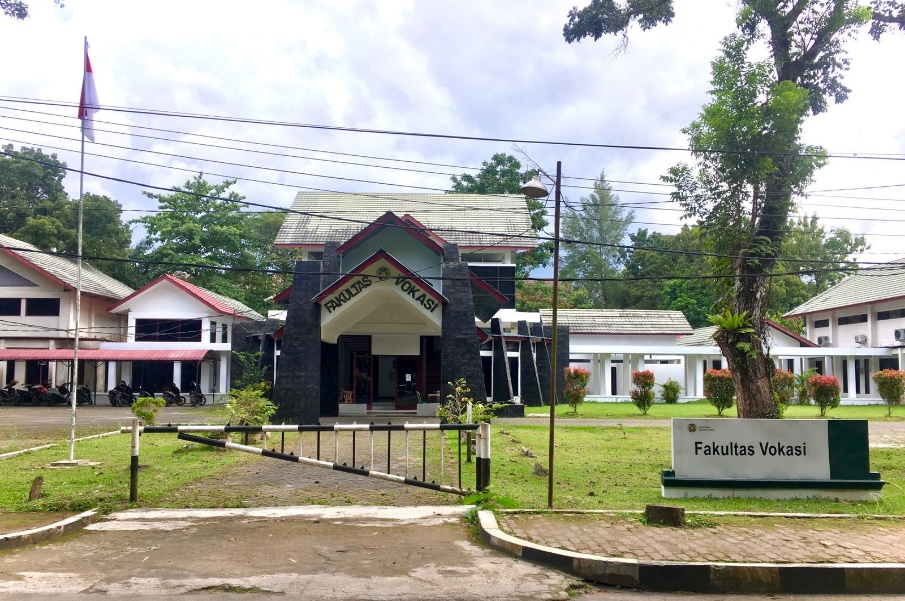 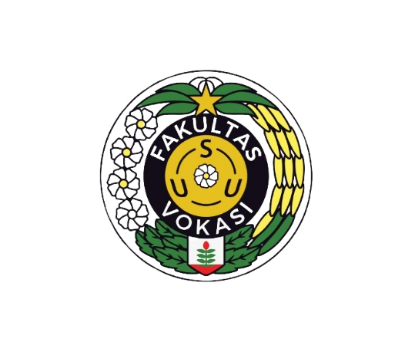 * Lembaran ini boleh ditambah apabila diperlukan*Bimbingan/konsultasi dilakukan minimal 7 kali pertemuanJADWAL KONSULTASI MAHASISWA DENGANDOSEN PEMBIMBING* Lembaran ini boleh ditambah apabila diperlukan*Bimbingan/konsultasi dilakukan minimal 7 kali pertemuanUNIVERSITAS SUMATERA UTARAFAKULTAS VOKASIMEDANPENGESAHAN PENULISANTUGAS AKHIR PROGRAM STUDI D-III KEUANGANDengan ini menyatakan bahwa :NAMA	: *Nama MahasiswaNIM	:	*NIM MahasiswaPROGRAM STUDI	: 	D-III KeuanganSKS LULUS	: 104 SKSBerhak mengajukan Tugas  AkhirMedan, ...................................................2022MenyetujuiWakil Dekan I Dr. Drs. Muhammad Husni Thamrin M.SiNIP. 196401081991021001PENUNJUKKAN DOSEN PEMBIMBING TUGAS AKHIRPROGRAM STUDI DIPLOMA III KEUANGANKepadaYth,Bapak/Ibu* (Nama Dosen Pembimbing lengkap dengan gelar)Dengan ini kami menunjuk Bapak/Ibu* sebagai dosen Pembimbing Tugas Akhir mahasiswa beriku :Medan, ………………………………2022Mengesahkan,			Ketua Program Studi Diploma III KeuanganYasmin Chairunisa Muchtar, SP, MBA NIP. 19780930 200812 2 001UNIVERSITAS SUMATERA UTARAFAKULTAS VOKASIMEDANPERSETUJUAN PERBAIKAN PROPOSAL / OUTLINE TUGAS AKHIRNAMA	: 	*Nama MahasiswaNIM	: 	*NIM MahasiswaPROGRAM STUDI	: 	 D-III KeuanganJUDUL TUGAS AKHIR	:	*Judul Tugas Akhir yang ditelitiTugas Akhir telah diperbaiki.Medan, …………….......…......................2022Dosen Pembimbing,Nama Dosen Pembimbing lengkap dengan gelar NIP. xxxxxxxx xxxxxx x xxx (18 Digit)Nama:*Nama MahasiswaNIM:*NIM MahasiswaProgram StudiProgram Studi:D-III KeuanganJudul Tugas AkhirJudul Tugas Akhir:*Judul tugas akhirHari/Tanggal/ JamHari/Tanggal/ Jam:*Jam pelaksanaan seminar hasilKomponen yang di nilaiPembimbingPenguji1. Materi  (dari 0 s/d 30)2. Kemampuan Menjawab dan Kemampuan Penyajian (dari 0 s/d 30)3. Sistematika dan Format Penulisan  (dari 0 s/d 30)4. Penampilan dan sikap (dari 0 s/d 10)JumlahA  =80-100B+ =75-79,9B=70-74,9C+=65-69,9C =60-64,9Medan,                        2022Dosen Pembimbing Tugas AkhirDosen Penguji Tugas Akhir*Nama Dosen Pembimbing*Nama Dosen PengujiNIP. xxxxxxxx xxxxxx x xxxNIP. xxxxxxxx xxxxxx x xxxDiketahui oleh,Ketua Program Studi Diploma III KeuanganYasmin Chairunisa Muchtar, SP, MBANIP. 19780930 200812 2 001PROGRAM STUDI DIPLOMA IIIFAKULTAS VOKASIUNIVERSITAS SUMATERA UTARACatatan Koreksi / Perbaikan Draft Tugas AkhirCatatan Koreksi / Perbaikan Draft Tugas AkhirCatatan Koreksi / Perbaikan Draft Tugas AkhirTanggalUraianParaf DosenCatatan Koreksi / Perbaikan Draft Tugas AkhirCatatan Koreksi / Perbaikan Draft Tugas AkhirCatatan Koreksi / Perbaikan Draft Tugas AkhirTanggalUraianParaf DosenUNIVERSITAS SUMATERA UTARAFAKULTAS VOKASIMEDANNama:*Nama MahasiswaNIM:*NIM MahasiswaProgram StudiProgram Studi:D-III KeuanganJudul Tugas AkhirJudul Tugas Akhir:*Judul Tugas Akhir yang diteliti